                                                                                                                           	Projektas    Vadovaudamasi Lietuvos Respublikos vietos savivaldos įstatymo 16 straipsnio 2 dalies 19 punktu, Lietuvos Respublikos valstybės ir savivaldybių įstaigų darbuotojų darbo apmokėjimo įstatymo 14 straipsnio 3 dalimi ir Pagėgių savivaldybės tarybos 2017 m. spalio 2 d. sprendimu Nr. T-144 „Dėl Pagėgių savivaldybės tarybos veiklos reglamento patvirtinimo” patvirtintu Pagėgių savivaldybės tarybos veiklos reglamento 320.3 papunkčiu, Pagėgių savivaldybės taryba  nusprendžia:      1. Pritarti Pagėgių savivaldybės Pagėgių lopšelio-darželio direktorės 2017 m. veiklos ataskaitai (pridedama).     2. Nustatyti užduotis Pagėgių savivaldybės Pagėgių lopšelio-darželio direktorei Nijolei Ulberkytei 2018 metams (pridedama).3. Sprendimą paskelbti Pagėgių savivaldybės interneto svetainėje www.pagegiai.lt.                 Šis sprendimas gali būti skundžiamas Lietuvos Respublikos administracinių bylų teisenos įstatymo nustatyta tvarka.SUDERINTA:Administracijos direktorė                                                                      Dainora ButvydienėKalbos ir archyvo tvarkytoja                                                                 Laimutė MickevičienėBendrojo ir juridinio skyriaus vyriausiasis specialistas                         Valdas Vytuvis   Parengė Švietimo skyriaus vedėja Virginija Sirvidienė                                                                                                          Pritarta                      Pagėgių savivaldybės tarybos                        2018 m. kovo 29 d.                      sprendimu Nr. T- PAGĖGIŲ SAVIVALDYBĖS PAGĖGIŲ LOPŠELIO-DARŽELIO DIREKTORĖS2017 METŲ VEIKLOS ATASKAITABENDROS ŽINIOS1. Įstaigos pristatymas:1.1. Adresas – Vilniaus g. 46, Pagėgiai, LT-99287; el. p: p.lopselis.darzelis@gmail.comĮmonės kodas- 290687770;Teisinė forma – biudžetinė įstaiga.Priklausomybė – savivaldybės mokykla.Savininko teises ir pareigas įgyvendinanti institucija – Pagėgių savivaldybės taryba.Grupė - ikimokyklinio ugdymo mokykla, teikianti ikimokyklinį ir priešmokyklinį ugdymą.Lopšelyje-darželyje įsteigtos 6 grupės: 5 ikimokyklinio ugdymo grupės, 1 priešmokyklinio (mišri) ugdymo grupė.Lopšelis-darželis dirba vadovaudamasis Ikimokyklinio ugdymo(si) programa, parengta pagal Ikimokyklinio ugdymo programų kriterijų aprašą, patvirtintą Lietuvos Respublikos švietimo ir mokslo ministro 2005 m. balandžio 18 d. įsakymu Nr. ISAK-627, programai pritarta Pagėgių savivaldybės tarybos 2016 m. rugpjūčio 28 d. sprendimu Nr. T-123, bei Bendrąja priešmokyklinio ugdymo(si) programa, patvirtinta Lietuvos Respublikos švietimo ir mokslo ministro 2014 m. rugsėjo 2 d. įsakymu Nr. 1147.1.2. Lopšelio-darželio direktorė - Nijolė Ulberkytė: vadybinis darbo stažas 8 metai, III vadybinė kvalifikacinė kategorija.1.3. Darbuotojų skaičius:           2017 m. įstaigoje patvirtinti 29 etatai. Pedagoginių etatų skaičius: - 12,75 etato, dirbo - 13 pedagogų. Nepedagoginių etatų skaičius: - 14,25 etatų, dirbo – 14 darbuotojų. Etatų skaičius 2017 metais lopšelyje-darželyje padidėjo, nes  2018 m. pradžioje bus atidaryta 7 ikimokyklinio ugdymo grupė.ĮSTAIGOS TIKSLAI IR VEIKLOS UŽDAVINIAI2. 2017 m. lopšelio-darželio tikslai:2.1.Teikti kokybiškas ugdymo paslaugas, sėkmingai įgyvendinant ikimokyklinio ir priešmokyklinio ugdymo programas.2.2. Tobulinti pedagogų profesines kompetencijas, ugdant komandinio darbo įgūdžius.2.3. Saugi ir sveika, tobulėti skatinanti ugdymo(si) aplinka.3. 2017  metų uždaviniai:3.1. Sudaryti sąlygas kryptingam ir visapusiškam vaiko ugdymui(si).3.2. Teikti metodinę pagalbą pedagogams, ugdyti gebėjimą dirbti komandoje.3.3. Kurti saugią, tobulėti skatinančią aplinką. Stiprinti vaikų sveikatą.UŽDAVINIŲ ĮGYVENDINIMAS4. Lankančių vaikų skaičius:     Vaikų skaičius įstaigoje stabilus - 110 vaikų. 2017 m. 50% mokesčio lengvata  už  vaiko maitinimo paslaugas buvo taikoma 5  vaikams. Nuo 2017 m. rugsėjo 1 d. nemokamus pietus gauna 3 vaikai. Vaikai maitinami 3 kartus per dieną. Taikome lankstų vaikų maitinimo organizavimą, tenkinantį tėvų poreikius. Tėvai turi galimybę rinktis maitinimo skaičių, 4 ugdytinių tėvai atsisakė vaikams pusryčių.9. Vadybiniai veiksmai, 2017 metais lėmę teigiamus pokyčius, veiklos srityse:9.1. Mokyklos kultūra:              Lopšelyje-darželyje vyko akcijos, projektai - telkiantys visą bendruomenę bendrai veiklai. Dalyvavome pilietinėse iniciatyvose ir akcijose: “Atmintis gyva, nes liudija”, „Tarptautinė tolerancijos diena“, „Veiksmo savaitė be patyčių“. Už aktyvų dalyvavimą akcijose, buvo gautos padėkos, ugdoma socialinė vaikų kompetencija. Dalyvavome tarptautinėje kūrybinių darbų parodoje „Velykų medis“, gauta padėka už darbų kūrybiškumą. Lopšelis-darželis respublikinio projekto „Išmintingosios pelėdos patarimai“ dalyvis. Už kūrybiškumą ir išmonę, ugdant sveikos mitybos įgūdžius, gauta padėka. Kovo pradžioje įstaigoje šurmuliavo  „Kaziuko mugė“. Pasiruošimas „mugei“ padėjo plėtoti pedagogų ir tėvų glaudesnius santykius, partnerystę. Įvyko renginių plane numatyti tradiciniai bei kalendoriniai renginiai: „Tėviškėle, tu graži“, „Žiema, žiema bėk, iš kiemo“, “Vaikučių velykėlės” „Keliaukime drauge... “, “Sutinkame vasarą“- sportinė pramoga, Kalėdinės popietės.        Siekiant gerinti bendruomenės, tėvų informavimą 2017 m. sukurta Pagėgių lopšelio-darželio internetinė svetainė, nuolat atnaujinama informacija socialiniame tinkle “Facebook”. Tėvų informavimui kiekvienoje grupėje įrengti informaciniai stendai. Priešmokyklinėje grupėje įrengta interneto prieiga.9.2.Ugdymas:                Koordinuoju pedagogų tarybos veiklą. Posėdžių metu diskutuota dėl ikimokyklinio programos ugdymo turinio įgyvendinimo, refleksijos. Diskutuota ar ugdymo turinys padeda ugdyti vaiko gebėjimus, atitinka poreikius, pritaikytas kiekvienai amžiaus grupei, individualizuojamas. Stebėtos ir analizuotos ugdomosios veiklos: ar veikla informatyvi ir įdomi vaikui, ar sudarytos sąlygos patirtiniam (vaikai įgyja įvairios patirties aktyviai veikiant, dalyvaujant, kuriant kartu su vaikais ir suaugusiais) ugdymui. Analizuoti vaikų pasiekimų rezultatai mokslo metų pradžioje ir pabaigoje. Aptarti vaiko pasiekimų rezultatai visose 18-oje vaiko ugdymo(si) pasiekimų sričių. Vykdyta patikra dėl metinių ugdymo planų dermės su ikimokyklinio ugdymo programos uždaviniais. Su pedagogėmis aptarti ir patvirtinti priešmokyklinės ir ikimokyklinių ugdymo grupių 2017/2018 m. ugdymo planai.               Svarstytas sveikatos kompetencijos ugdymas kūno kultūros užsiėmimų ir rytinės mankštos metu. Buvo vykdoma rytinės mankštos, kūno kultūros užsėmimų patikra, aptarta užsiėmimų kokybė. Visose grupėse, pagal sudarytą grafiką, vyko kūno kultūros ir rytinės mankštos užsiėmimai. Auklėtojos taikydamos žaidybinį metodą, kūrybingai, žaismingai vedė kūno kultūros užsiėmimus. Visuomenės sveikatos specialistė vedė valandėles vaikams apie sveiką gyvenseną ir higienos įgūdžių formavimą, konsultavo pedagoges vaikų sveikatos stiprinimo klausimais.               Diskutuota dėl vaikų gebėjimų vertinimo metodų ir būdų, vertinimo dokumentavimo ir rezultatų panaudojimo ugdymo turinio planavimui. Susitarta dėl  „Vaiko pasiekimų aplanko“ turinio. Tėvams informacija apie vaikų pasiekimus teikiama individualių pokalbių metu.               Pagėgių lopšelis – darželis 2017-18 m. dalyvauja Lietuvos Respublikos Žemės ūkio ministerijos, programos "Leader" ir žemdirbių mokymo metodikos centro remiamoje „Šviečiamosios gyvulininkystės programoje“, kurios tikslas – skatinti vaikų susidomėjimą gyvulininkyste. 2017 m. gegužės mėn. lopšelyje-darželyje, parengta projekto rengėjų, vyko naminių  gyvulėlių parodėlė. Spalio mėn. vaikai vyko į edukacinę-pažintinę išvyką į ŽŪK „ Lumpėnų Rambynas“. Dalyvaudamas programoje lopšelis-darželis gavo dovanų: edukacinių-informacinių vaizdo filmų, užduočių knygelių, dėlionių, metodinės medžiagos.            Komunikavimo kompetencijos ugdymui, kalbos turtinimui įstaigoje vyko projektinė kalbos savaitė - „Mes mažieji šnekoriai“. Projektinės kalbos savaitės pabaigoje vyko gražus renginys “Keliaujame po Lietuvą “, kuriame dalyvavo folklorinio ansamblio „Kamana“ dalyvės.             Priešmokyklinės grupės ugdytiniai sveikatos kompetencijos žinias gilino dalyvaudami tarptautiniame mokinių, mokytojų, visuomenės sveikatos priežiūros specialistų konkurse „Sveikuolių sveikuoliai“. Gauta padėka.             Siekiant stiprinti vaikų saugumą gegužės mėn., dalyvaujant Tauragės apskrities priešgaisrinės gelbėjimo tarnybos  specialistams, įvyko civilinės ir priešgaisrinės saugos pratybos. Lopšelio-darželio darbuotojai išklausė patarimus, kaip elgtis ekstremaliose situacijose. Gruodžio mėn. priešmokyklinėje grupėje vyko edukacinė veikla, kurią vedė Tauragės apskrities priešgaisrinės gelbėjimo tarnybos  specialistai. Veiklos metu buvo ugdoma pažintinė, socialinė, sveikatos kompetencijos. PGT specialistai parodė vaikams filmukus apie saugų elgesį ant ledo, su elektros įrankiais, kaip elgtis kilus gaisrui.             Kovo mėn. vyko projektinė savaitė „Pasitikime pavasario giesmininkus“, kurios metu suorganizuota inkilų kėlimo akcija. Šioje akcijoje labai aktyviai dalyvavo ugdytinių tėveliai.             Ugdytiniai dalyvavo tarptautinėje judumo savaitėje. Šią savaitę kūno kultūros užsiėmimai vyko lauke. Tikslas - skatinti vaikus daugiau judėti, užsiimti  aktyvia veikla, grūdintis ir gerinti sveikatą. Visos grupės dalyvavo judumo savaitės akcijoje „Apibėk mokyklą“. 9.3.Strateginis valdymas.            Siekiant užtikrinti veiksmingą įstaigos veiklą, demokratišką valdymą, stiprinau savivaldos institucijų vaidmenį, visų bendruomenės narių bendravimą ir bendradarbiavimą. Inicijavau įstaigos  2018–2020 metų strateginio, 2018 metų veiklos planų rengimą suburdama darbo grupes, kurios parengė minėtus dokumentus. Inicijavau ir sudariau darbo grupę 2016/17 m.m. įstaigos veiklos kokybės įsivertinimui. Vertinta veiklos sritis - “Vaiko ugdymas vertinant“. Nustatytos stipriosios ir silpnosios veiklos sritys, tobulintina veikla. Veiklos įsivertinimo rezultatai panaudoti rengiant įstaigos 2018 m. metinį veiklos planą. Inicijavau darbuotojų veiklą reglamentuojančių dokumentų rengimą bei papildymą. Bendradarbiaujant su lopšelio-darželio taryba parengtos ir patvirtintos „Pagėgių lopšelio-darželio darbo tvarkos taisyklės“. Parengti ir patvirtinti  darbuotojų pareigybių aprašai, darbo apmokėjimo tvarkos aprašas. Parengtas ir patvirtintas „Pagėgių lopšelio-darželio viešųjų pirkimų organizavimo tvarkos aprašas“. Inicijavau ir sudariau darbo grupę „Pagėgių lopšelio-darželio vaikų maitinimo organizavimo tvarkos aprašui“ rengti, parengtas ir patvirtintas maitinimo organizavimo  tvarkos aprašas. Suderinus su Pagėgių valstybine maisto ir veterinarine tarnyba patvirtinti 2017/18 m. m. 15 dienų perspektyviniai valgiaraščiai.             2017 m. koordinavau VGK veiklą.  Parengiau ir patvirtinau „Smurto ir patyčių prevencijos ir intervencijos vykdymo Pagėgių lopšelyje-darželyje tvarkos aprašą“. Inicijavau ir patvirtinau atnaujintą VGK sudėtį ir „ Pagėgių lopšelio-darželio vaiko gerovės komisijos sudarymo  ir jos darbo organizavimo tvarkos aprašą“. Vyko prevenciniai renginiai: „Savaitė be patyčių“, „Aš saugus, kai žinau“. Į ugdymo turinį integruota „Alkoholio, tabako ir kitų psichiką veikiančių medžiagų vartojimo prevencinė programa“. Visose ugdymo grupėse (pagal ugdymo planą) vedamos teminės savaitės prevencinėmis temomis.          Didelį dėmesį skyriau pedagogų bei kitų darbuotojų kvalifikacijos tobulinimui. Nuolat palaikomas ir skatinamas pedagogų aktyvumas, vertinamos ir įgyvendinamos jų idėjos. Pedagogai sistemingai tobulina kvalifikaciją seminaruose, mokymuose, renginiuose. Per metus dalyvauta kvalifikaciniuose renginiuose 66 dienas (367 val.).  Vienam pedagogui vidutiniškai tenka 5  dienos (28 val.). Prioritetas buvo skirtas veiklos planavimo, vaikų pasiekimų vertinimo tobulinimui, komandinio darbo stiprinimui. Aptartas pedagogių veiklos įsivertinimas, numatytos pedagogų tobulinimosi kryptys. 10. Partnerystė su šalies ir užsienio partneriais.  Lopšelis-darželis bendradarbiauja su Pagėgių pradine mokykla, Pagėgių A. Mackaus gimnazija, Pagėgių kultūros centru, Pagėgių savivaldybės viešąja biblioteka, Šiaulių rajono Daugėlių lopšeliu-darželiu, Pagėgių policijos komisariatu, Pagėgių Priešgaisrinės gelbėjimo tarnybos komanda.    11. Vykdyti tarptautiniai, šalies bei Pagėgių  savivaldybės projektai ir programos.             Lopšelis-darželis dalyvauja programose „Pienas vaikams“, ir  „Vaisių ir daržovių vartojimo skatinimas mokykloje“.IV. PAGRINDINIAI FINANSINIAI RODIKLIAI12. Pedagoginiai darbuotojai ir jų darbo užmokestis:13. Finansiniai rodikliai:14. Mokyklos biudžeto rodikliai:        2017 m. 2% paramos gauta 500,00 eur., panaudota  įsigyjant lauko įrenginį (čiuožykla) už 1100,00 eur. Iš Mokinio krepšelio lėšų įsigyta vaikiškos grožinės bei metodinės literatūros, lavinamųjų priemonių, stalo ir edukacinių žaidimų, žaislų, kitų ugdymo priemonių. V. VEIKLOS TOBULINIMO PERSPEKTYVOS15. Stipriausios mokyklos veiklos sritys:15.1. Įstaigos veikla atvira, turi aiškius veiklos prioritetus.15.2. Ikimokyklinio ugdymo programa atitinka vaiko amžių, poreikius, interesus.15.3. Nuolat tobulinama vaikų ugdymo pasiekimų vertinimo sistema.15.4.Savitos lopšelio-darželio tradicijos, renginiai.15.5. Įstaigoje dirba kvalifikuoti pedagogai.16. Tobulintinos mokyklos veiklos sritys:16.1. Tobulinti tėvų informavimą apie vaikų pasiekimų rezultatus.16.2. Bendradarbiavimo su socialiniais partneriais tobulinimas.16.3. Lauko aplinkos gerinimas (trūksta funkcionalumo, modernesnės įrangos vaikų  veiklai lauke). 16.4. Inovatyvių, aktyvių ugdymo metodų taikymas ugdymo procese._______________________PRITARTAPagėgių lopšelio-darželio tarybos2018 m. vasario mėn. 19 d.protokolo Nr. 1PATVIRTINTAPagėgių savivaldybės tarybos2018 m. kovo 29  d. sprendimu Nr. T-                   		 	                             Pagėgių lopšelio-darželio direktorės Nijolės Ulberkytės 2018 m. užduotysRizika, kuriai esant nustatytos metinės veiklos užduotys gali būti neįvykdytos:Edukacinių erdvių kūrimui gali trūkti mokinio krepšelio lėšų, tėvų ir paramos lėšų.Žmogiškieji faktoriai (pvz. laikinasis nedarbingumas, galime nerasti specialisto, neaktyvūs tėvai).PAGĖGIŲ SAVIVALDYBĖS TARYBOS SPRENDIMO PROJEKTODĖL PRITARIMO PAGĖGIŲ SAVIVALDYBĖS PAGĖGIŲ LOPŠELIO DARŽELIO DIREKTORĖS 2017 METŲ VEIKLOS ATASKAITAI IR UŽDUOČIŲ 2018 METAMS NUSTATYMOAIŠKINAMASIS RAŠTAS2018-03-13Parengto projekto tikslai ir uždaviniaiPritarti Pagėgių lopšelio-darželio direktorės 2017 m. veiklos ataskaitai ir nustatyti užduotis 2018 m. Kaip šiuo metu yra sureguliuoti projekte aptarti klausimaiSprendimo projektas parengtas vadovaujantis Lietuvos Respublikos vietos savivaldos įstatymo 16 straipsnio 2 dalies 19 punktu, Pagėgių savivaldybės tarybos 2015 m. balandžio 2 d. sprendimu Nr. T-66 “Dėl Pagėgių savivaldybės tarybos veiklos reglamento patvirtinimo” patvirtintu Pagėgių savivaldybės tarybos veiklos reglamento 263 punktu. Kokių teigiamų rezultatų laukiamaBus pritarta Pagėgių lopšelio-darželio direktorės 2017 m. veiklos ataskaitai ir nustatytos užduotys 2018 m.Galimos neigiamos priimto projekto pasekmės ir kokių priemonių reikėtų imtis, kad tokių pasekmių būtų išvengta.Neigiamų pasekmių nenumatyta.Kokius galiojančius aktus (tarybos, mero, Savivaldybės administracijos direktoriaus) reikėtų pakeisti ir panaikinti, priėmus sprendimą pagal teikiamą projektą.      Nereikės keisti ar naikinti kitų galiojančių aktų, priėmus sprendimą pagal teikiamą projektą.Jeigu priimtam sprendimui reikės kito tarybos sprendimo, mero potvarkio ar administracijos direktoriaus įsakymo, kas ir kada juos turėtų parengti.Nereikės priimti kito spendimo priimtam sprendimui.Ar reikalinga atlikti sprendimo projekto antikorupcinį vertinimąŠis sprendimas antikorupciniu požiūriu nevertinamas.Sprendimo vykdytojai ir įvykdymo terminai, lėšų, reikalingų sprendimui įgyvendinti, poreikis (jeigu tai numatoma – derinti su Finansų skyriumi)Už sprendimo vykdymo priežiūrą atsakingas Pagėgių savivaldybės administracijos švietimo skyrius.Projekto rengimo metu gauti specialistų vertinimai ir išvados, ekonominiai apskaičiavimai (sąmatos) ir konkretūs finansavimo šaltiniai.Neigiamų specialistų vertinimų ir išvadų negauta. Projekto rengėjas ar rengėjų grupė.Švietimo skyriaus vedėja Virginija Sirvidienė, tel. 57 367, el.p. v.sirvidienė@pagegiai.lt. Kiti, rengėjo nuomone, reikalingi pagrindimai ir paaiškinimai.Nėra kitų rengėjo pagrindimų ir paaiškinimų.Švietimo skyriaus vedėja					Virginija Sirvidienė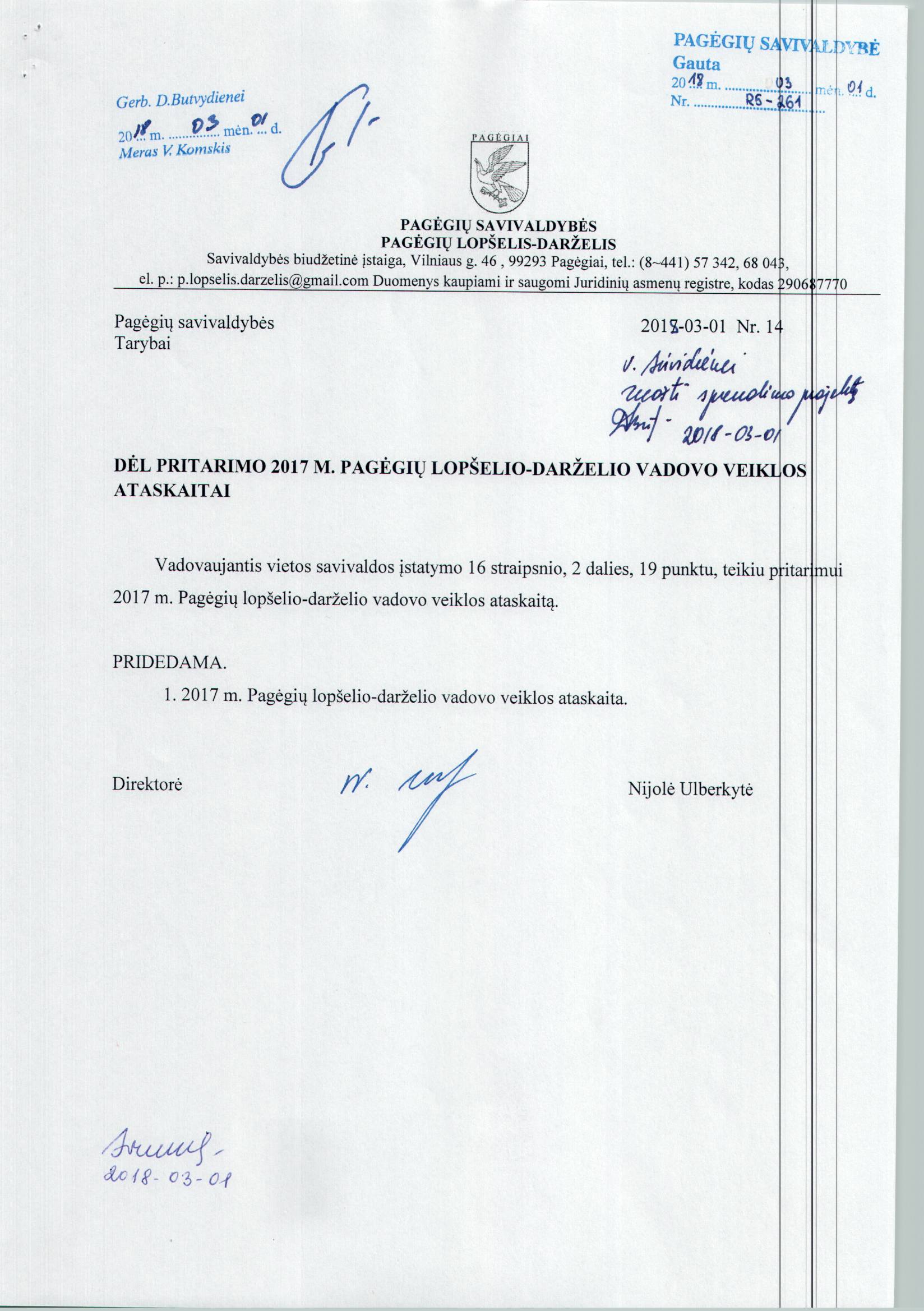 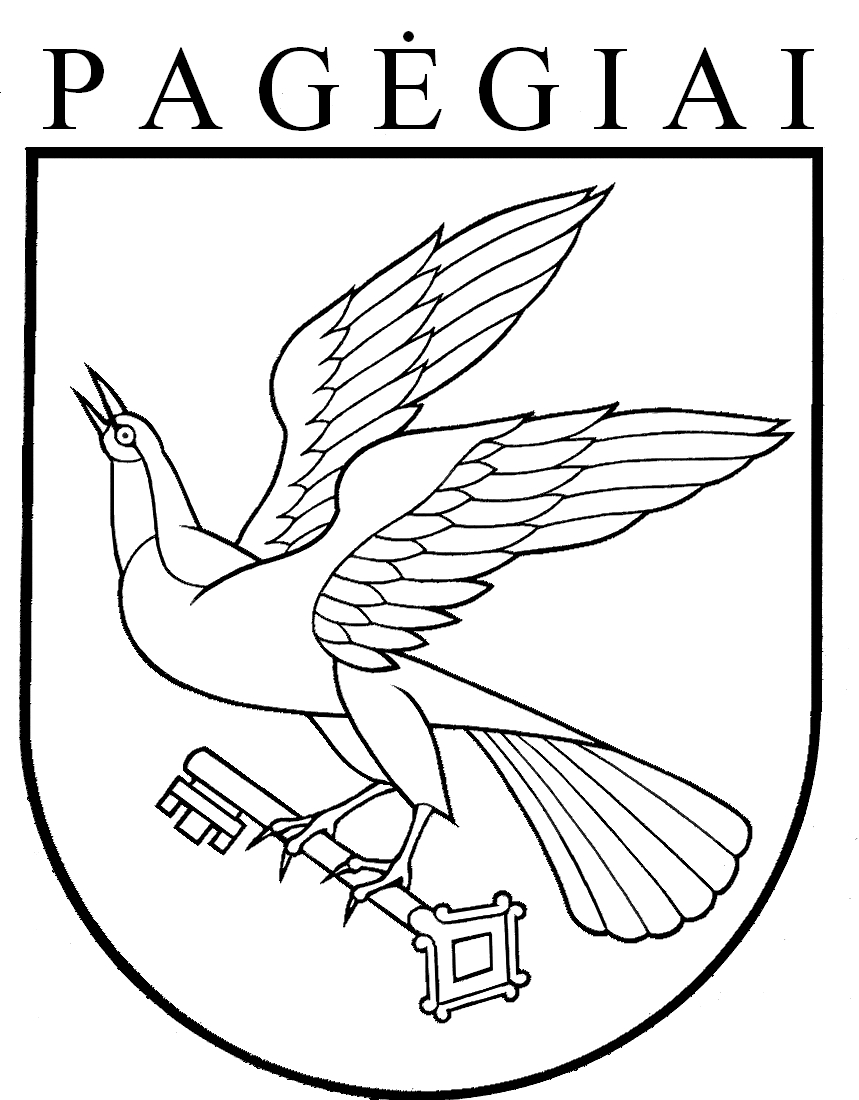 PAGĖGIŲ SAVIVALDYBĖS TARYBAsprendimasDĖL PRITARIMO PAGĖGIŲ SAVIVALDYBĖS PAGĖGIŲ LOPŠELIO-DARŽELIO DIREKTORĖS 2017 METŲ VEIKLOS ATASKAITAI IR UŽDUOČIŲ 2018 METAMS NUSTATYMO2018 m. kovo 14 d. Nr. T1-41PagėgiaiEil. Nr.2017-01-012017-12-311.Bendras darbuotojų skaičius27272.Pedagoginių darbuotojų  skaičius1313Iš jų :vadovų22mokytojų pagrindinėse pareigose99mokytojų antraeilėse pareigose223.Atestuotų pedagogų skaičius:turinčio eksperto kvalifikacinę kategoriją00Turinčio mokytojo metodininko kvalifikacinę kategoriją22turinčio vyresniojo mokytojo kvalifikacinę kategoriją66turinčio mokytojo  kvalifikacinę kategoriją23neatestuotų mokytojų skaičius104.Nepedagoginių darbuotojų skaičius:1414Priešmokyklinio    ugdymo grupė 1,5-3 m.3-6 m.Iš visoIš jų specialiųjų ugdymosi poreikių turinčių mokiniųGaunančių nemokamą maitinimą2016-09-01143066110032017-09-01193061110031.Mokytojų vidutinis pedagoginių valandų skaičius per savaitę (išskyrus vadovus ir pagalbos specialistus 2017-09-01 duomenis):dirbančių pagrindiniame darbe           36  val.nepagrindinėje darbo vietoje      15,50  val.2.Darbuotojų vidutinis mėnesinis 2017 metų bruto darbo užmokestis:vadovų      811,72 eur.mokytojų      483,33 eur.vyresniųjų mokytojų      652,50 eur.mokytojų metodininkų      747,76 eur.mokytojų ekspertų-pagalbos specialistų-aptarnaujančio personalo      380,00 eur.Finansavimo šaltiniai       Lėšos  ( tūkst. eur.)        Lėšos  ( tūkst. eur.)     2016m.   2017 m.Savivaldybės biudžeto lėšos127200,00 26166,00 Specialiosios programos lėšos (pajamos už atsitiktines paslaugas)--Specialiosios programos lėšos ( pajamos iš patalpų nuomos)--Mokinio krepšelio vykdymo programa90500,00 eur.94100,00  eur.Valstybinių, perduotų savivaldybėms lėšų programa--Europos Sąjungos paramos lėšos  ES--Valstybės švietimo strategijos įgyvendinimas, vaikų socializacijos programa ir kt. programos--Valstybės biudžeto privatizavimo fondo tikslinė dotacija--Kitos lėšos ( labdara, parama , 2 % GM )800,00 eur.     500,00 eur.Pajamos už vaikų išlaikymą ikimokyklinėje ugdymo grupėje38100,00 eur. 41000,00                  eur.Valstybės deleguotoms funkcijoms atlikti (nemokamas maitinimas)508,27 eur.      291,97eur.        Eur.1.2017 m. priklausančios lėšos pagal krepšelio metodiką 94100,00 2.Savivaldybės 2017 metais skirta moksleivio krepšelio lėšų 94100,00 3.Vieno vaiko išlaikymas mokykloje (2017-09-01 mokinių skaičius) 2039,00 4.Skirta lėšų:mokymo priemonėms   2470,00 iš jų baldams-vadovėliams-kvalifikacijos kėlimui     200,00 mokinių pažintinei veiklai     100,00 profesijos pasirinkimo konsultavimui-mokykliniams baldams-5.2017 metais savivaldybės ugdymo aplinkai skirtos lėšos126166,00EilNr.Metinės veiklos užduotysSiektini rezultataiNustatyti rezultatų vertinimo rodikliai (Kiekybiniai, kokybiniai, laiko ir kiti rodikliai, kuriais vadovaudamasis vadovas vertins, ar nustatytos užduotys yra įvykdytos)1.Tobulinti tėvų informavimą apie vaikų pasiekimų rezultatus.Vadovaujantis parengtu švietimo ir mokslo ministerijos „Ikimokyklinio amžiaus vaikų pasiekimų aprašu“ sukurta tėvams aiški vaikų pasiekimų vertinimo sistema.Tėvų susirinkimų metu,  60% tėvų supažindinti su pasiekimų vertinimo sistema. Susitarta dėl pasiekimų vertinimo kriterijų. Individualių pokalbių metu su100% tėvų, aptariami vaikų ugdymo rezultatai, tėvai sistemingai informuojami apie vaiko ugdymą.2.Edukacinių erdvių kūrimas, ugdymo aplinkos gerinimas.Sukurtos edukacinės erdvės sudarys sąlygas patirtiniam vaiko ugdymui, ugdymo proceso gerinimui, sveikatos stiprinimui.Iki 2018-06-30 įrengtas pažinimo – sveikatingumo takas.Iki 2018-06-30 pavėsinės pritaikytos edukacinių užsiėmimų vedimui lauke.Iki 2018-12-31sporto salė papildyta  sporto inventoriumi.Iki 2018-12-31 grupės aprūpintos naujomis ugdymo priemonėmis.3.Įrengti logopedo kabinetą. Aprūpinti baldais ir darbo priemonėmis.Kalbos ir komunikacijos sutrikimų turintiems vaikams teikiama kvalifikuota logopedo pagalba.Iki 2018 -08-31 įrengtas logopedo kabinetas. 4.Taikyti šiuolaikines technologijas ugdymo procese.Pedagogai tobulins IT žinias kvalifikacijos seminaruose. Dalinsis patirtimi, kaipnaudoti i interaktyvią lentą  ugdomosios veiklos metu.70% pedagogų gebės taikyti naujus metodus, ugdymo procesas taps aktyvesnis ir patrauklesnis.